Meaningful UseNew VistA Data ElementsPreferred LanguageInstallation Guide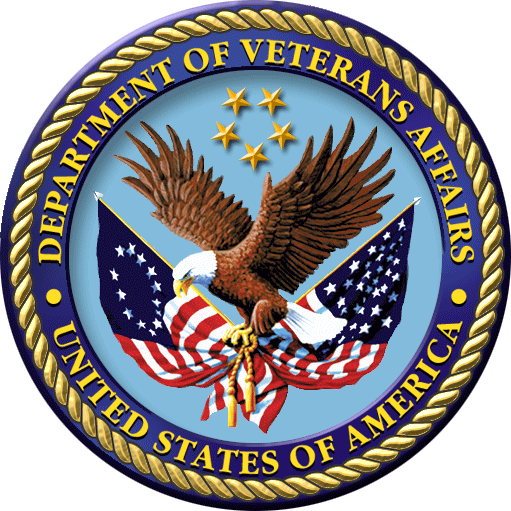 Patches DG*5.3*887SD*5.3*619February 2017V 1.2Revision HistoryTable of Contents1.	Introduction	42.	Document Retrieval	53.	Pre/Post-Installation Overview	64.	Pre-Installation Instructions	65.	Installation	66.	Post-Installation Instructions	107.	Technical Guide	108.	Post-Install Routine Summary	109.	Back Out/Rollback Procedure	11IntroductionThe Preferred Language Patches (DG*5.3*887 and SD*5.3*619) are an enhancement to the Veterans Health Information Systems and Technology Architecture (VistA) Patient Registration (DG) and Scheduling (SD) modules. These two bundled patches contain the necessary software changes for capturing a patient’s preferred language (the language that the patient prefers to use during a healthcare visit) in the VA’s CPRS and VistA Systems. These patches are designed to meet the requirements for obtaining the 2011 (formerly Stage 1) Electronic Health Record (EHR) certification to support Meaningful Use (MU) demonstration by the VA in CPRS/VistA for the 2014 Edition certification criteria.  Ultimately, VistA will include the functionality needed to obtain both 2014 EHR certifications and to support MU demonstration.The patient’s preferred language is captured inside the VistA Patient Information Management System (PIMS) modules.  The Admissions, Discharges, Transfers (ADT) module, Registration, has been modified so that the Preferred Language information can be captured during the patient registration process (Register a Patient [DG REGISTER PATIENT], Load/Edit Patient Data [DG LOAD PATIENT DATA], and Eligibility Verification [DG ELIGIBILITY VERIFICATION]). Additionally, the Patient Inquiry option has been modified to allow both the Registration option [DG PATIENT INQUIRY] and the CPRS GUI link to retrieve and display the preferred language information in a view only format so that the current functionality remains the same. Lastly, a new option, Meaningful Use Language Statistics [DG MEANINGFUL USE LANG STATS], has been added to the ADT Manager Menu [DG MANAGER MENU] that will allow the user to generate a report that displays the number of active patients that have provided a response to the preferred language prompt.The Scheduling module has been modified to request and capture preferred language using certain Appointment Menu options for making an appointment (Make Appointment [SDM] and Appointment Management > MA option).Note:	Users should be made aware that processing of Preferred Language must ONLY be entered in VistA using menu options.  The use of VA FileMan is discouraged.Below is a list of all the applications involved in this project along with their patch numbers:The patches DG*5.3*887 and SD*5.3*619 are being released in the Kernel Installation and Distribution System (KIDS) combined build distribution: PATIENT_PREFERRED_LANG.KIDPre-requisitesThe following are required patches that must be installed before this build:DG*5.3*754DG*5.3*871SD*5.3*441DI*22.2*0The following routines should be backed up on the system:DGRPCADD DGRPD     DGRPE     DGRPV     VADPT     VADPT1    SDM       Document RetrievalUpdated documentation describing the new functionality introduced by this build is available.The documentation will be in the form of Adobe Acrobat files.The preferred method is to retrieve files from download.vista.med.va.gov. Refer to the patch description for all details.Documentation can also be found on the VA Software Documentation Library at: http://www4.va.gov/vdl/Pre/Post-Installation OverviewPrior to installation, obtain the KIDS build in host file format from one of the designated sites located in the REDACTED directory. The host file can be retrieved from one of the following OI Field Offices using Secure File Transfer Protocol (SFTP):REDACTEDThe host file name for this patch is PATIENT_PREFERRED_LANG.KID and it contains the following builds:DG*5.3*887SD*5.3*619Use ASCII Mode when downloading the file.There are NO post-installation routines associated with this build.Pre-Installation InstructionsN/AInstallationThis build may be installed with users on the system, but it is recommended that it be installed during non-peak hours to minimize potential disruption to registration or scheduling users. This build should take less than 5 minutes to install.The installation should be performed by a user with programmer access.Install the patch first in a training or test account.The following is an example of the KIDS installation steps for PATIENT_PREFERRED_LANG.KIDNavigate to the Kernel Installation and Distribution System (KIDS) Menu:Select OPTION NAME: XPD MAIN       Kernel Installation & Distribution System          Edits and Distribution ...          Utilities ...          Installation ...          Patch Monitor Main Menu ...2.	From the Kernel Installation and Distribution System Menu, select Installation:Select Kernel Installation & Distribution System Option: Installation   1      Load a Distribution   2      Verify Checksums in Transport Global   3      Print Transport Global   4      Compare Transport Global to Current System   5      Backup a Transport Global   6      Install Package(s)          Restart Install of Package(s)          Unload a Distribution 3.	From the Installation menu, select Load a Distribution:When prompted to "Enter a Host File:” enter the full directory path where you saved the host file PATIENT_PREFERRED_LANG.KID. (e.g., /home/anonymous/software/
PATIENT_PREFERRED_LANG.KID KIDS Distribution saved on Feb 23, 2017@07:31:37Comment: Patch DG*5.3*887 & SD*5.3*619This Distribution contains Transport Globals for the following Package(s):Build DG*5.3*887                        OK to continue with Load? NO// YES                                           Build SD*5.3*619OK to continue with Load? NO// YES                                                                                Distribution OK!Want to Continue with Load? YES// Loading Distribution...   DG*5.3*887   SD*5.3*619Note: Use INSTALL NAME: DG*5.3*887 to install this Distribution.4.	From the Installation menu, you may elect to use the following options:Verify Checksums in Transport Global – This option will allow you to ensure the integrity of the routines that are in the transport global.Print Transport Global – This option will allow you to print a summary report of the Transport Global. This includes an exported routine list, install questions, and required builds.Compare Transport Global to Current System – This option will allow you to view all changes that will be made when this patch is installed. It compares all components of this patch (routines, data dictionaries (DD’s), templates, etc.).Backup a Transport Global – This option will create a backup message of any routines exported with this patch. It will not backup any other changes such as DD’s or templates.5. For the purpose of this Installation Guide, select Verify Checksums in Transport Global:       If there are any discrepancies, do not run the Install Package(s) option. Instead, run the Unload a Distribution option to remove the Transport Global from your system. Retrieve the file again from the anonymous directory (in case there was corruption in SFTP’ing) and Load the Distribution again. If the problem persists, log a Remedy ticket and/or call the National Service Desk (1-855-673-4357) to report the problem. See the example below:Select Installation Option: 2  Verify Checksums in Transport GlobalSelect INSTALL NAME: DG*5.3*887      5/10/16@09:01:34     => Patch DG*5.3*887 & SD*5.3*619  ;Created on Feb 23, 2017@07:31:37This Distribution was loaded on Feb 25, 2017@09:01:34 with header of    Patch DG*5.3*887 & SD*5.3*619  ;Created on Feb 23, 2017@07:31:37   It consisted of the following Install(s):     DG*5.3*887     SD*5.3*619Want each Routine Listed with Checksums: Yes//   YESDEVICE: HOME//   HOME  (CRT)PACKAGE: DG*5.3*887     Feb 25, 2017 9:11 am                          PAGE 1-------------------------------------------------------------------------------DGMUSTAT  Calculated    7514407DGRPCADD  Calculated   18204630DGRPD     Calculated   69529511DGRPE     Calculated   71849762DGRPV     Calculated   19742844VADPT     Calculated   16811812VADPT0    Calculated   13625852VADPT1    Calculated   50294297   8 Routines checked, 0 failed.PACKAGE: SD*5.3*619     Feb 25, 2017 9:11 am                          PAGE 1-------------------------------------------------------------------------------SDM       Calculated   36241723   1 Routine checked, 0 failed.6.	From the Installation menu, select Install Package(s):                   Select Installation Option: 6  Install Package(s)Select INSTALL NAME: DG*5.3*887      5/10/16@09:01:34     => Patches DG*5.3*887 and SD*5.3*619  ;Created on May 04, 2016@12:08:26This Distribution was loaded on Feb 25, 2017@09:01:34 with header of    Patches DG*5.3*887 and SD*5.3*619  ;Created on Feb 23, 2017@07:31:37   It consisted of the following Install(s):     DG*5.3*887     SD*5.3*619Checking Install for Package DG*5.3*887Install Questions for DG*5.3*887Incoming Files:   2         PATIENT  (Partial Definition)Note:  You already have the 'PATIENT' File.Answer the questions the same way that they are answered in the example below.Want KIDS to Rebuild Menu Trees Upon Completion of Install? NO// Checking Install for Package SD*5.3*619Install Questions for SD*5.3*619Want KIDS to INHIBIT LOGONs during the install? NO// Want to DISABLE Scheduled Options, Menu Options, and Protocols? NO// respond YES.  When prompted to select the options you would like to place out of order, enter:               - DG REGISTER PATIENT               - DG LOAD PATIENT DATA               - DG ELIGIBILITY VERIFICATION   - SDM                  - SDAM APPT MGT     (This will place the listed above options out of order during the installation.)Enter the Device you want to print the Install messages.You can queue the install by enter a 'Q' at the device prompt.Enter a '^' to abort the install.DEVICE: HOME// ;;9999  HOME  (CRT)                                   SD*5.3*619                                    Install Started for SD*5.3*619 :                Feb 25, 2017@09:12:03Build Distribution Date: Apr 19, 2016 Installing Routines:               Feb 25, 2017@09:12:03 Updating Routine file... Updating KIDS files... SD*5.3*619 Installed.                Feb 25, 2017@09:12:03 NO Install Message sent             100%                 25             50             75               Complete  Install CompletedPost-Installation Instructions N/A	Technical GuideN/APost-Install Routine SummaryThis summary of routines should match the transport global listing of routines as there are no Post-install routines or actions required.                                                                          Back Out/Rollback ProcedureDuring the VistA Installation Procedure of the KIDS build, the installer should have backed up the modified routines by the use of the ‘Backup a Transport Global’ action as specified in the Patch Description Installation Instructions. The installer can restore the routines using the MailMan message that was created during installing the patch by executing the following steps:Step 1: Executing the backup message which was created during the installation. By executing this, all existing routines in the build will be restored to their original picture.Step 2: Delete routine DGMUSTAT.Step 3: Use the FileMan ENTER OR EDIT FILE ENTRIES option to edit the Edit the ADT Manager Menu [DG MANAGER MENU] menu in order to delete the Meaningful Use Language Statistics [DG MEANINGFUL USE STATISTICS] option.Step 4: Delete the [DG MEANINGFUL USE STATISTICS] option from the OPTION file (#19).Step 5: Delete the LANGUAGE DATE/TIME field (#7) in the PATIENT file (#2). After completing these steps, the system is back as it was before the preferred language patches were installed.DateVersionDescriptionAuthor2/20171.2Revised host file nameREDACTED8/20161.1Revised per input from Donna Fitch, Release ManagerREDACTED7/20161.0Section 6, Installation, now contains up-to-date instructions.REDACTED7/20160.2Technical editsREDACTED8/20140.1Initial Installation Instructions.This patch supports changes that allow the electronic filing of Preferred Language elements to meet the Meaningful Use 2014 Edition certification criteria.REDACTEDApplication/VersionPatchPatient Registration (DG) V 5.3DG*5.3*887Scheduling (SD) V 5.3SD*5.3*619File DescriptionDocumentation File NameMUNVDE Preferred Language Installation GuideDG_5_3_887_Install_Guide	MUNVDE Preferred Language Release NotesDG_5_3_887_Rel_NotesMUNVDE Preferred Language Implementation GuideDG_5_3_887_Implement_GuideADT Module/Registration Menu User Manualdg_5_3_p887_reg_um.pdfPIMS Technical ManualPIMSTM